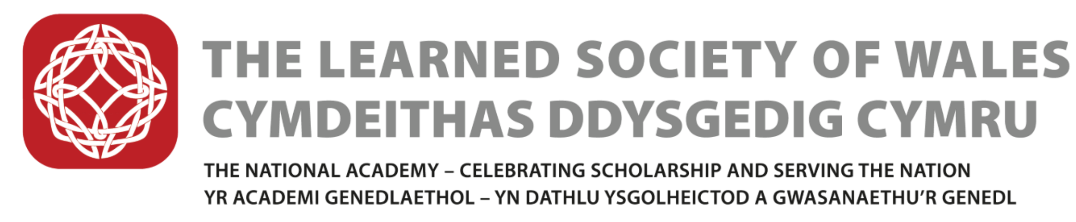 Fellows Elected April 2020Honorary FellowsDame Jocelyn Bell Burnell DBE FRS FRSE FRAS FInstP HonFLSWAcademic Visitor, University of Oxford; Professorial Fellow, Mansfield College, Oxford; Chancellor, University of DundeeProfessor Margaret MacMillan CC CH HonFLSWProfessor of History, University of TorontoFellowsProfessor Nathan Abrams FRHistS FHEA FLSWProfessor of Film Studies, Bangor UniversityMr Jonathan Adams AADip RIBA FLSWJonathan Adams + Partners Architects LtdProfessor Catherine Barnard FLSWProfessor of European Union and Labour Law, University of CambridgeProfessor Menna Clatworthy FLSWProfessor of Translational Immunology; Honorary Consultant Nephrologist; Director of Clinical Studies, Pembroke College, University of CambridgeProfessor Lisa Collins FRSB FRSS FLSWHead of School, School of BiologyProfessor of Animal ScienceN8 Agri-food Chair in Agricultural Systems; Academic Director of Smart Agri-Systems; Professor of Animal Science, University of LeedsProfessor Matthew Cragoe FRHistS FLSWDeputy Vice Chancellor, Regent’s University LondonProfessor Thomas Crick MBE FIET FBCS FLSWProfessor of Digital Education & Policy, Swansea UniversityProfessor Alun Davies FRCS FEBVS FLSWProfessor of Vascular Surgery & Consultant Surgeon, Imperial College, London Professor Richard Dinsdale FLSWProfessor of Sustainable Environmental Systems, University of South WalesProfessor Norman Doe FLSWProfessor of Law, Cardiff UniversityDr Dylan Foster Evans FLSWHead of School of Welsh, Cardiff UniversityProfessor Gareth Evans FRCP FLSWProfessor of Medical Genetics and Cancer Epidemiology, University of ManchesterProfessor Sir Malcolm Evans KCMG OBE FLSWProfessor of Public International Law, University of BristolProfessor Peter Excell FIET FBCS FLSWProfessor Emeritus, Wrexham Glyndŵr UniversityEmeritus Professor Peter Field FLSWEmeritus Professor, Bangor  UniversityProfessor Caroline Franklin FEA FLSWProfessor of English Literature & Creative Writing, Swansea UniversityProfessor Christopher Hann FLSWDirector, Max Planck Institute for Social AnthropologyProfessor Glyn Hewinson FLSWSêr Cymru II STAR Chair & Director of the Centre of Excellence for Bovine Tuberculosis, Aberystwyth UniversityDr E John Hughes CBE FRSA FLSWFormerly HM Ambassador Argentina and Paraguay; Visiting Professor in Practice LSE IdeasProfessor Ifan Hughes FLSWProfessor of Physics, University of DurhamDr Rhiannon Ifans FLSWFormerly Anthony Dyson Fellow, Centre for Advanced Welsh and Celtic Studies, University of Wales Trinity St DavidProfessor Emyr Lewis FLSWProfessor of Law and Head of the Department of Law and Criminology, Aberystwyth UniversityProfessor Geraint Lewis FLSWProfessor of Astrophysics , University of SydneyProfessor Ambreena Manji FLSWProfessor of Land Law and Development, Cardiff School of Law and Politics, and President of the African Studies AssociationProfessor Donna Mead OBE CStJ FLSWChair, Velindre University NHS TrustProfessor Jonathan Morris FLSWProfessor in Organisational Analysis, Cardiff UniversityDr Sue Niebrzydowski FLSWReader in Medieval Literature, Bangor UniversityMs Maxine Penlington OBE FLSWChair of the Board of Governors, Wrexham Glyndŵr University Professor Ceri Phillips FLSWHead of College of Human & Health Sciences & Professor of Health Economics, Swansea UniversityProfessor John Pickett CBE FRS FLSWProfessor of Biological Chemistry, Cardiff UniversityProfessor Ryszard Piotrowicz FLSWProfessor of Law, Aberystwyth University; Adjunct Professor of Law, University of South AustraliaFirst Vice-President of GRETA, the Council of Europe’s Group of Experts on Action against Trafficking in Human BeingsProfessor David Rabey FLSWProfessor of Theatre and Theatre Practice, Aberystwyth UniversityProfessor Dominic Reeve FICE FIMA FRMetS FLSWProfessor of Coastal Engineering & Head, Zienkiewicz Centre for Computational Engineering, Swansea University Professor Geoffrey Richards FBSE FIOR FLSWDirector, AO Research Institute Davos Professor David Ritchie FInstP CPhys  FLSWProfessor of Semiconductor Science and Technology, Swansea University & Professor of Experimental Physics, University of Cambridge Professor Julian Sampson FRCP FMedSci FLSWProfessor of Medical Genetics, Cardiff University Medical SchoolProfessor Karl Schmidt FLSWProfessor, School of Mathematics, Cardiff UniversityProfessor Keshav Singhal MBE FRCS FLSWConsultant Orthopaedic Surgeon, CTM Health Board; Visiting Professor University of South Wales, All India Instute of Medical Science & Anna Medical School, MauritiusProfessor Irena Spasić FLSWProfessor of Computer Science, Director of the Cardiff University Data Innovation Research InstituteProfessor Martyn Tranter FLSWProfessor of Polar Biogeochemistry and Director of the Bristol Glaciology Centre, University of BristolProfessor Elaine Treharne MArAd FSA FRHistS FEA FLSWRoberta Bowman Denning Professor of Humanities, Professor of English, and, by courtesy, Professor of German Studies at Stanford University, USAProfessor Kathryn Woodward FLSWEmeritus Professor, Faculty of Arts & Social Sciences, Open UniversityProfessor Reyer Zwiggelaar FLSWHead of the Graduate School, Faculty Associate Dean of Research & Professor of the Department of Computer Science, Aberystwyth University